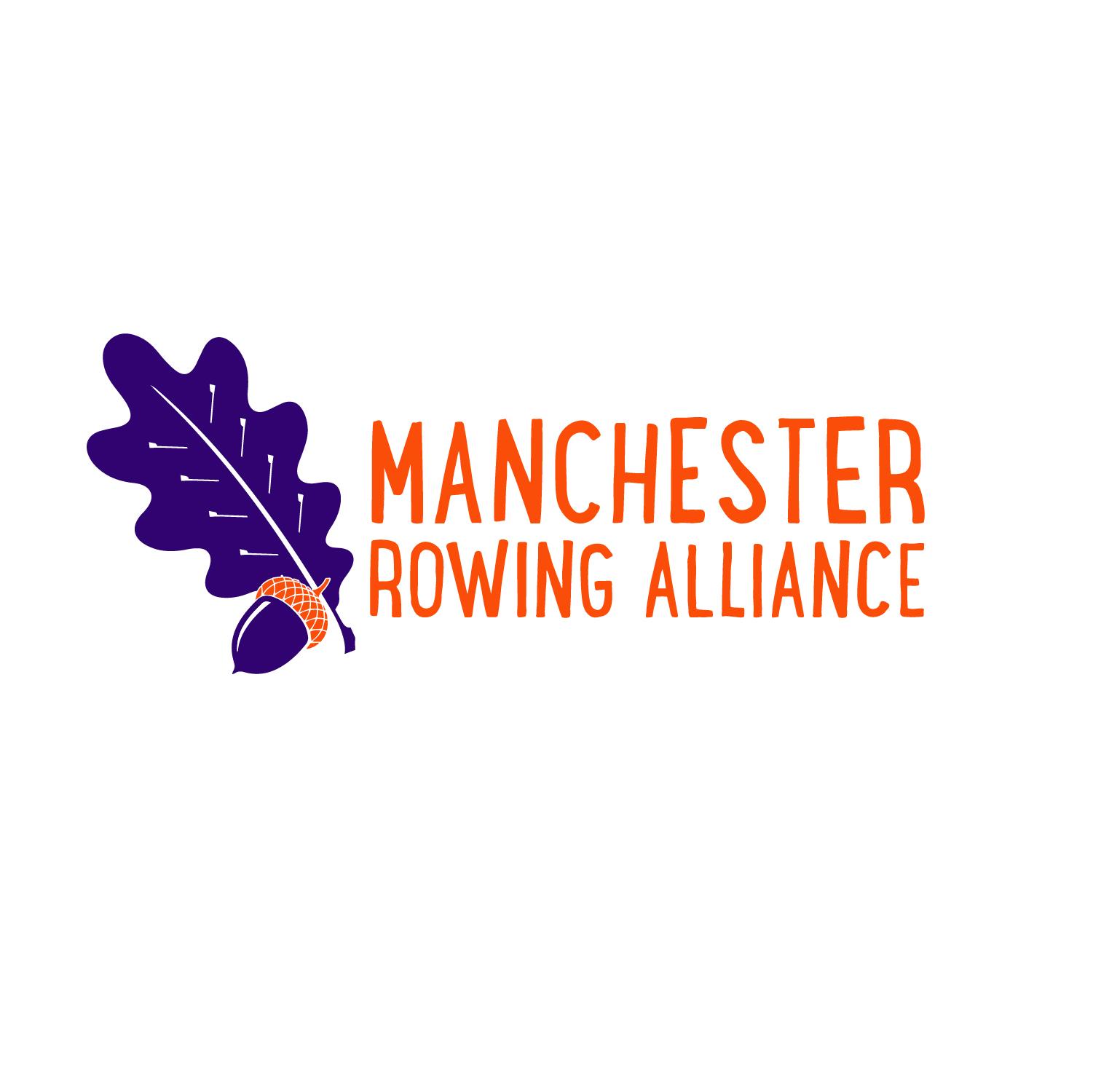 Manchester Rowing Alliance Physical FormName____________________________________	    Birthdate__________________________Parent’s Name_____________________________     Home Phone ______________________Cell Phone________________________________     Work Phone ______________________Past Medical History (If an area does not pertain write none)Allergies:__________________________________________________________________________________________________________________________________Current Medications:______________________________________________________Past Surgeries:__________________________________________________________Injuries (sprains, fractures, etc.):_______________________________________________________________Medical Diagnoses: ______________________________________________________Physical ExamBlood pressure_______________		5.  Neck____________________________Lungs______________________		6.  Heart____________________________Abdomen___________________		7. Hernia____________________________Back_______________________		8.  Extremities_______________________      9.   Head, Eyes, Ears, Nose, Throat_____________________________________________    10.   Urinalysis______________________________________________________________    11.   General Condition________________________________________________________This athlete is physically fit to compete in athletics:	Yes___________	No____________If no, why/restrictions___________________________________________________________ ____________________________________________________________________________Name of Doctor_____________________  Signature of Doctor__________________________Date of Exam_______________________  Tel. #_____________________________________I have reviewed the physical of my son/daughter and grant permission to compete in the sport of rowing for MRA.  Signature of Parent_______________________________________  Date_________________Medical Injury/History     Name___________________________________  Gender    M     FHas your doctor ever denied or restricted you participation in sports for any reason?	Y     NDo you have an ongoing medical condition (like diabetes, asthma, etc)			Y     NAre you taking any prescription or nonprescription medicines, pills, or inhalers?		Y     NDo you have allergies to medicines, foods, pollen, or stinging insects?			Y     NHave you ever had discomfort, pressure, or pain in your chest during exercise?		Y     NDoes your heart race or skip beats during exercise?					Y     NHas your doctor ever told you that you have:	High blood pressure---------------------------------------------------------------------------------------	Y     N	Heart murmur-----------------------------------------------------------------------------------------------	Y     NHigh cholesterol--------------------------------------------------------------------------------------------	Y     NHeart infection-----------------------------------------------------------------------------------------------	Y     N      8.  Has a doctor ever ordered any tests for your heart? 					Y     N      9.  Does anyone in your family have a heart problem?					Y     N    10.  Has a family member/relative died of heart problems or suddenly before the age of 50?   	Y     N    11.  Does anyone in your family have Marfan syndrome?					Y     N    12.  Have you ever had surgery? 								Y     N    13.  Have you ever had an injury that has caused you to miss practice or a game?		Y     N           If so, what? __________________________________________________________    14.  Have you had any fractured or broken bones, or dislocated joints?  If so, where?		Y     N           ____________________________________________________________________    15.  Have you ever had any bone or joint injury that required X-rays, MRI, CT scan, surgery,           injections, rehabilitation, physical therapy, crutches, a cast, or a brace?  If so, where?	Y     N          ____________________________________________________________________    16.  Do you regularly use a brace or restrictive device?					Y     N    17.  Has a doctor ever told you that you have asthma or allergies?				Y     N    18.  Do you cough, wheeze, or have difficulty breathing during or after exercising?		Y     N    19.  Have you ever used an inhaler or taken asthma medication?				Y     N    20.  Were you born without, or are you missing a kidney, an eye, a testicle, or other organ?	Y     N    21.  Have you had mononucleosis (mono) within the last month?				Y     N    22.  Do you have any rashes, sores, or skin problems? 					Y     N    23.  Have you had a herpes skin infection?							Y     N    24.  Have you ever had a head injury or concussion?						Y     N    25.  Have you ever been hit in the head and been confused or lost your memory?		Y     N    26.  Do you have any concerns you would like to discuss with a doctor?			Y     NI hereby state that, to the best of my knowledge, the answers to the above questions are complete and correct.  I also certify that I have read and understand the statement on the front page of this form.  Further, I am aware that only the names of athletes who are cleared for sports participation are released to appropriate MRA coaches. No other information is released.Signature of Athlete_____________________________________________ Date__________________Signature of Parent_____________________________________________ Date__________________